Oral presentation of your posterThanks to the oral presentation of your classmates, fill in the following tableImages to cut and pasteDemocritusDaltonThomsonRutherfordBohrSchrodingerNationalityGreek physicist(scientist)englishenglishBritish New- ZealanderDanishBirth and death-460 BC/ -370 BC1766 - 1844December 1856-19401871-19371885-1962Atomic model’s date-442 BC1803190419111913Nickname of the modelBilliard ball modelPlum pudding modelPlanetary modelEnergy level modelRepresentation of the model(paste the images below)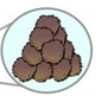 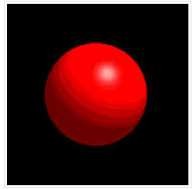 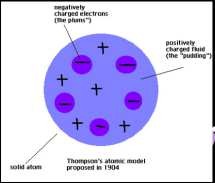 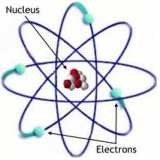 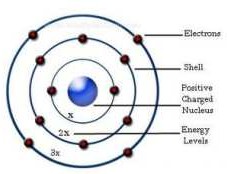 More informationThe atom is indivisibleHe announced (stated) the law of multiple proportionsHe was colorblind (He suffered from colorblindness and discovered it)It is dense and all the particles are mixed inside the atomThe atom is composed of 2 parts. One part is the nucleus . The 2nd one is made of electrons asplanets around the Sun.He discovered the energy levels called “shells”.He thought electrons were fixed on their circular orbits.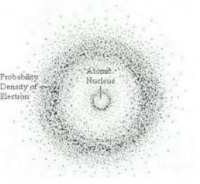 